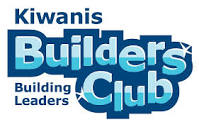 	KIWANIS BUILDERS CLUB	 Permission to Participate FormBuilders Club is a student-led community service organization for middle school students.  The local Kiwanis Club of Conejo Valley will serve as the club’s sponsor.  Mrs. Malinda Young and Mrs. Gail Smith will act as the Builders Club faculty/staff advisors and will be in attendance at all club meetings. Meetings will be conducted at the middle school lunch shelter. Members in this service organization are students who are interested in service to school and community.  The objectives of Builders Club are:To provide opportunities for working together in service to school and community.To develop leadership potential.To foster development of a strong moral character.To encourage loyalty to school, community, and nation.Students need to complete and return the following form along with club dues- $40 new member & $30 returning member to Mrs. Young (room 62) by September 7, 2018.Student Name:______________________________________________________________________________Grade:  _______________		          Homeroom teacher name:  _________________________________Shirt size (circle one):		AXS	AS	AM	AL	AXL	AXXLWhy I want to participate in Builders Club:__________________________________________________________________________________________________________________________________________________________________________________________________________________________________________________________________	____________ __________________________________________________________________________________________Permission to Participate:I hereby give permission for my child to participate in the Kiwanis Builders Club program.Parent/Guardian Signature:  _____________________________________________   Date:  _______________Parent Contact Information (required & please print legibly):Email:   _______________________________________________________   Phone No.:  _________________